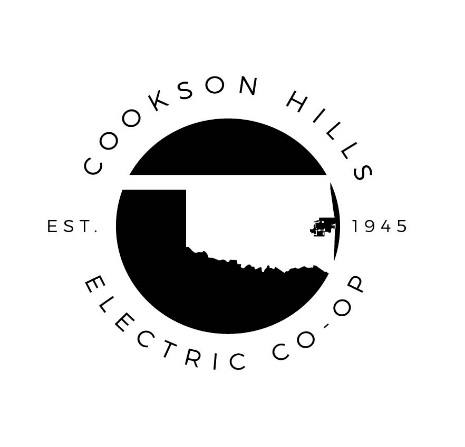 Telephone Consumer Protection ActI agree to receive periodic autodialed or prerecorded calls and/or text messages from Cookson Hills Electric Cooperative, Inc. from the number(s) 800-328-2368 and/or 918-775-2211.  I understand that such calls and/or texts may relay information about Pay-As-You-Go prepaid account balances, default accounts, planned outages, and any other information pertaining to the safety of the public, and that I can opt out of receiving such calls and texts at any time.  I agree to notify Cookson Hills Electric Cooperative, Inc. immediately in the event that I voluntarily or involuntarily relinquish any cellular number(s) identified.Member Signature___________________________________________________Employee Signature__________________________________________________Date ___________________________________________________________________